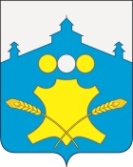 АдминистрацияБольшемурашкинского муниципального  района Нижегородской областиПОСТАНОВЛЕНИЕ               19.02.2020г.                  19.02.2020        Сл-106-80903/20            № 64О внесении изменений в муниципальную программу«Развитие пассажирского автотранспорта на территории Большемурашкинского муниципального района на 2017-2020 годы»      В целях обеспечения регулярных пассажирских перевозок в Большемурашкинском муниципальном районе   администрация           Большемурашкинского            муниципального          района    п о с т а н о в л я е т:1. Внести изменения в муниципальную программу «Развитие пассажирского автотранспорта на территории Большемурашкинского муниципального района» на 2017 – 2020 годы (далее – Программа), утвержденную постановлением № 431 от 08.09.2016 г. (с изменениями от 17.01.2017 г. № 18, от 20.02.2017 г. № 85, от 27.03.2017 г. № 145, от 14.04.2017 г. № 182, от 27.04.2017 г. № 204, от 25.07.2017 г. № 356, от 28.12.2017 г. № 626, от 10.08.2018 № 321, от 24.12.2018 № 536, от 30.12.2019 № 501, от 30.01.2020 № 35),  изложив ее  в новой редакции (прилагается).2. Контроль за исполнением настоящего постановления возложить на заместителя главы администрации района  Даранова  Р.Е..Глава местного самоуправления                                                                Н.А.БеляковСОГЛАСОВАНО:Председатель комитета поуправлению экономикой                                                                          Р.Е.ДарановНачальник финансового управления                                                      Н.В.ЛобановаУправляющий   делами                                                                            И.Д.СадковаНачальник сектора правовой,организационной, кадровой работыи информационного обеспечения                                                    Г.М.ЛазареваУТВЕРЖДЕНА постановлением администрации Большемурашкинского муниципального от   19.02.2020 г.   № 64МУНИЦИПАЛЬНАЯ ПРОГРАММА  «Развитие пассажирского автотранспорта на территории Большемурашкинского муниципального района» на 2017 – 2020 годы» в новой редакции   (далее – Программа)ПАСПОРТ ПРОГРАММЫ2. Текстовая часть муниципальной программы2.1. Характеристика текущего состояния транспортной отрасли и ее проблемыСоздание условий для предоставления транспортных услуг населению и организация транспортного обслуживания между поселениями Большемурашкинского муниципального района является полномочиями муниципального района в соответствии с Федеральным законом от 6 октября 2003 года № 131-ФЗ «Об общих принципах организации местного самоуправления в Российской Федерации».Пассажирские перевозки – один из важнейших видов экономической деятельности. Устойчивое и эффективное функционирование данного вида социально значимых  услуг  является необходимым условием стабилизации экономики,  уровня жизни населения  района.На территории Большемурашкинского муниципального района до 2017 года функционировало одно пассажирское предприятие - МУП «Большемурашкинское ПАП», обслуживающее население рабочего посёлка Большое Мурашкино и сельских населённых пунктов до 01.07.2017 года. На балансе МУП «Большемурашкинское ПАП» состояло  16 автотранспортных средств. 12 единиц пассажирских автобусов эксплуатировались, из них 8 единиц – ИВЕКО, 4 единицы – ПАЗ. Автобусы были получены по областной целевой программе на условиях лизинга при софинансировании за счёт средств районного бюджета.  В настоящее время все автобусы имеют максимальный процент износа.  Поэтому для обеспечения условий предоставления транспортных услуг населению и организации транспортного обслуживания населения, а также бесперебойности движения автобусов по утвержденным маршрутам необходимо обновление автобусного парка.В целях улучшения ситуации с обеспечением жителей Большемурашкинского района услугами  пассажирского автотранспорта в конце 2016 года создано еще одно пассажирское автотранспортное   предприятие – МУП  «Большемурашкинский автобус». С 1 июля 2017 года  данное предприятие обеспечивает регулярные перевозки пассажиров и багажа на маршрутах регулярных перевозок в границах Большемурашкинского муниципального района.Деятельность по  транспортному обслуживанию пассажиров осуществляется на основании лицензии и договора об организации и осуществлении регулярных перевозок пассажиров и багажа автомобильным транспортом общего пользования на условиях временного допуска на маршрутах регулярных перевозок в границах района (до 01.07.2020 г.). После истечения указанного срока, регулярные пассажирские перевозки будут осуществляться путем проведения закупочных процедур и заключения муниципального контракта.В настоящее время предприятие обслуживает 5 междугородных и 7 пригородных внутримуниципальных  маршрутов. Общая протяжённость маршрутов составляет 586,8 км, в том числе внутри муниципальной маршрутной сети – 130,1 км.В районе существует проблема предоставления транспортных услуг  жителям  ряда сельских населенных пунктов, с которыми автобусное сообщение с районным центром находится не на должном уровне. Обусловлена эта проблема, прежде всего,  недостаточным пассажиропотоком и, как следствие, убыточностью  пассажирских перевозок. Муниципальные маршруты, связывающие административный центр и удаленные деревни с небольшим населением, убыточны. Низкий пассажиропоток не окупает расходов, поэтому и предприятие в целом является убыточным. В результате наполняемость маршрутов пригородного сообщения составляет в среднем 5  пассажиров за рейс или 25,7 % от вместимости подвижного состава.Высокая себестоимость пассажирских перевозок на фоне государственного регулирования тарифов, недостаточный пассажирооборот приводят к необходимости возмещения убытков, возникающих при осуществлении перевозок пассажиров на маршрутах, обеспечивающих социально значимые перевозки, путем субсидирования из средств  местного бюджета. Преодоление сложившейся ситуации в системе пассажирских автотранспортных перевозок муниципального района возможно на основе системного подхода с обеспечением финансирования и использованием организационных мер поддержки, а именно, путем реализации муниципальной программы «Развитие пассажирского автотранспорта на территории Большемурашкинского муниципального района» на 2017 – 2020 годы.                                                  2.2. Цели, задачи  Целью  реализации  Программы является: -обеспечение населения услугами пассажирского автотранспорта; 	Для достижения поставленной  цели необходимо выполнение основных задач:   - создание условий для предоставления транспортных услуг населению и организация транспортного обслуживания населения;-обеспечение бесперебойности движения автобусов по утвержденным маршрутам;- мониторинг  предоставления транспортных услуг,  учет и анализ выполненных регулярных перевозок по муниципальным маршрутам.2.3. Сроки и этапы реализации муниципальной программыДействие Программы предусмотрено в период  с 2017 по 2020 годы. Программа реализуется в один этап.2.4. Индикаторы достижения цели и непосредственные результаты реализации ПрограммыИндикаторы:- доля потребителей транспортной услуги муниципального транспортного предприятия, в общей численности населения района;- сохранение социально значимых муниципальных маршрутов регулярных перевозок в районе;- сохранение доли выполнения пассажирских рейсов в общем количестве  выполненных рейсов;- приобретение новых автобусов для обеспечения регулярных перевозок пассажиров и багажа на муниципальных маршрутах.                 Таблица 1.1. Сведения об индикаторах и непосредственных результатах2.5. Ресурсное обеспечение реализации муниципальной программыРесурсное обеспечение реализации муниципальной программы за счет средств районного бюджета представлено в таблице 1.2.                                                                                                                         Таблица 1.2.Привлечение средств из других источников не планируется.2.6. Анализ рисков реализации муниципальной ПрограммыПрограмма представляет собой систему мероприятий (взаимоувязанных по задачам, срокам осуществления и ресурсам) и инструментов муниципальной политики, обеспечивающих в рамках реализации функций достижение поставленных задач  и целей в сфере пассажирского автотранспорта Большемурашкинского муниципального района.Реализация Программы сопряжена с рядом макроэкономических, социальных, финансовых и иных рисков, которые могут привести к несвоевременному или неполному решению задач Программы, нерациональному использованию ресурсов, другим негативным последствиям. К таким рискам следует отнести макроэкономические риски, связанные с нестабильностью экономики, в том числе с колебаниями цен на энергоносители. Финансовые риски связаны с сокращением количества перевезенных пассажиров и снижением собственных доходов, возникновением бюджетного дефицита и, вследствие этого, недостаточным уровнем бюджетного финансирования, секвестированием бюджетных расходов на транспортное обслуживание населения, что может повлечь недофинансирование, сокращение или прекращение программных мероприятий. Способами ограничения финансовых рисков выступают:- ежегодное уточнение объемов финансовых средств, предусмотренных на реализацию мероприятий Программы, в зависимости от достигнутых результатов;- определение приоритетов для первоочередного финансирования;- привлечение средств других источников финансирования.2.7. Оценка планируемой эффективности муниципальной программыЭффективность Программы определяется путем оценки критериев эффективности отдельных мероприятий Программы с учетом их весовых коэффициентов. При этом их результативность оценивается исходя из соответствия достигнутых результатов поставленной цели значениям целевых индикаторов и показателей Программы. Пожалуйста, подождитеКонец формы ПриложениеПожалуйста, подождитеКонец формыПеречень мероприятий Программы                                                                                                                                                                                                            Таблица 2Муниципальный заказчик ПрограммыАдминистрация Большемурашкинского муниципального района Администрация Большемурашкинского муниципального района Разработчик - координатор ПрограммыКомитет по управлению экономикойКомитет по управлению экономикойСоисполнители ПрограммыФинансовое управлениеМУП «Большемурашкинское ПАП» МУП «Большемурашкинский автобус» Финансовое управлениеМУП «Большемурашкинское ПАП» МУП «Большемурашкинский автобус» Подпрограммы ПрограммыотсутствуютотсутствуютЦель Программы-обеспечение населения услугами пассажирского автотранспорта; -обеспечение населения услугами пассажирского автотранспорта; Задачи Программы-создание условий для предоставления транспортных услуг населению и организация транспортного обслуживания населения;-обеспечение бесперебойности движения автобусов по утвержденным маршрутам;- мониторинг предоставления транспортных услуг, учет и анализ выполненных регулярных перевозок по муниципальным маршрутам.-создание условий для предоставления транспортных услуг населению и организация транспортного обслуживания населения;-обеспечение бесперебойности движения автобусов по утвержденным маршрутам;- мониторинг предоставления транспортных услуг, учет и анализ выполненных регулярных перевозок по муниципальным маршрутам.Этапы и сроки реализации Программы2017-2020 годы. Программа реализуется в один этап 2017-2020 годы. Программа реализуется в один этап Объем бюджетных ассигнований Программы за счет средств районного бюджетаВсего по Программе 32612,46 тыс. руб.в т.ч. по годам (тыс. руб.)Всего по Программе 32612,46 тыс. руб.в т.ч. по годам (тыс. руб.)Объем бюджетных ассигнований Программы за счет средств районного бюджета2017 год5000,0Объем бюджетных ассигнований Программы за счет средств районного бюджета2018 год7898,460Объем бюджетных ассигнований Программы за счет средств районного бюджета2019 год6795,0Объем бюджетных ассигнований Программы за счет средств районного бюджета2020 год12919,0 Индикаторы достижения цели и показатели непосредственных результатовПо итогам 2020 года будут достигнуты следующие индикаторы   и непосредственные результаты Программы:Индикаторы:  - доля потребителей транспортной услуги муниципального транспортного предприятия, в общей численности населения района;- сохранение социально значимых муниципальных маршрутов регулярных перевозок;- сохранение доли выполнения пассажирских рейсов в общем количестве  выполненных рейсов;- приобретение новых автобусов для обеспечения регулярных перевозок пассажиров и багажа на муниципальных маршрутах.По итогам 2020 года будут достигнуты следующие индикаторы   и непосредственные результаты Программы:Индикаторы:  - доля потребителей транспортной услуги муниципального транспортного предприятия, в общей численности населения района;- сохранение социально значимых муниципальных маршрутов регулярных перевозок;- сохранение доли выполнения пассажирских рейсов в общем количестве  выполненных рейсов;- приобретение новых автобусов для обеспечения регулярных перевозок пассажиров и багажа на муниципальных маршрутах.N п/пНаименование индикатора/непосредственного результатаЕд. измеренияЕд. измеренияЗначение индикатора/ непосредственного результатаЗначение индикатора/ непосредственного результатаЗначение индикатора/ непосредственного результатаЗначение индикатора/ непосредственного результатаN п/пНаименование индикатора/непосредственного результатаЕд. измеренияЕд. измерения2017 год2018 год2019 год2020 год1Индикаторы:                                   - доля потребителей транспорт-ной услуги муниципального транспортного предприятия, в общей численности населения района;     %2,152,152,162,172,182- сохранение социально значимых муниципальных маршрутов регулярных перевозок;ед.не менее 7не менее 7не менее 7не менее 7не менее 73- сохранение доли выполнения пассажирских рейсов в общем количестве  выполненных рейсов;%1001001001001004 - приобретение новых автобусов для обеспечения регулярных перевозок пассажиров и багажа на муниципальных маршрутах ед.00003СтатусМуниципальнаяпрограммаМуниципальный заказчик-координатор, соисполнителиРасходы (тыс. руб.), годыРасходы (тыс. руб.), годыРасходы (тыс. руб.), годыРасходы (тыс. руб.), годыРасходы (тыс. руб.), годыСтатусМуниципальнаяпрограммаМуниципальный заказчик-координатор, соисполнители2017201820192020Всего12345678Муниципальная программа"Развитие пассажирского автотранспорта на территории Большемурашкинского  муниципального района»  на 2017– 2020 годымуниципальный заказчик - администрация района;разработчик-координатор  - комитет по управлению экономикой;соисполнители:Финансовое управление, МУП «Большемураш-кинское ПАП» (до 01.07.2017),МУП «Большемураш-кинский автобус» (с 01.07.2017)5000,07898,466795,012919,032612,46Цель, задачи, направления деятельности,
Наименование 
мероприятия  Программы(Подпрограммы)Категория   расходов    
(капвло-жения, 
НИОКР и прочие 
расходы) Срок      
исполне-ния (годы реализа-ции)Объем   финансирова-ния - всего, в т.ч. по бюджетам  (тыс. руб.)В том числе по годамВ том числе по годамВ том числе по годамВ том числе по годамВ том числе по годамИсполнители, ответственные за реализацию мероприятия  Ожидаемые   ре- зультаты  
(целевые индикаторы) Цель, задачи, направления деятельности,
Наименование 
мероприятия  Программы(Подпрограммы)Категория   расходов    
(капвло-жения, 
НИОКР и прочие 
расходы) Срок      
исполне-ния (годы реализа-ции)Объем   финансирова-ния - всего, в т.ч. по бюджетам  (тыс. руб.)2017 г.2018 г.2019 г.2020 г.ВсегоИсполнители, ответственные за реализацию мероприятия  Ожидаемые   ре- зультаты  
(целевые индикаторы) 12345678910111.Мониторинг действующей маршрутной сетиПрочие расходы2017-2020- местный- областной- федеральн.- внебюдж.ф.-прочие ист.00000Комитет по управлению экономикой, МУП «Боль- шемурашкин-ский автобус» 2. Субсидия на возмещение затрат в связи с оказанием услуг по перевозкам пассажиров транспортом общего пользования по маршрутам регулярных перевозок в границах Большемурашкинского района МУП «Большемурашкинский автобус»                    Прочие расходы 2017-2020- местный- областной- федеральн.- внебюдж.ф.-прочие ист.3088,07898,466795,03000,020781,46Финансовое управление,комитет по управлению экономикойЦелевые индикаторы  приведены в таблице 1.13.Субсидия  на компенсацию части затрат (возмещение кредиторской задолженности)  по оказанию услуг населению по перевозке пассажирским  транспортом на территории Большемурашкинского района по тарифам, регулируемым Правительством Нижегородской области, МУП «Большемурашкинское ПАП»3а. Субсидия на возмеще-ние  затрат в связи с оказанием услуг по перевозкам пассажиров транспортом общего пользования по маршрутам регулярных перевозок на территории Большемурашкинского района МУП «Большемурашкинское ПАП»   Прочие расходы 2017-2020- местный- областной- федеральн.- внебюдж.ф.-прочие ист.- местный- областной- федеральн.- внебюдж.ф.-прочие ист.1836,076,0 0000001836,076,0Финансовое управление,комитет по управлению экономикой4.Подготовка предложений по оптимизации маршрутной сетиПрочие расходы2017-2020- местный- областной- федеральн.- внебюдж.ф.-прочие ист.00000Комитет по управлению экономикой, МУП «Боль- шемурашкин-ский автобус» 5.Приобретение новых  автобусов для обеспечения  регулярных пассажирских перевозок на муниципальных маршрутах2020- местный- областной- федеральн.- внебюдж.ф.-прочие ист.0006015,06015,0Комитет по управлению экономикой6.Заключение муниципального контракта  в результате  проведения  закупочных  процедур  в сфере регулярных перевозок пассажиров и багажа автомобильным транспортом на муниципальных маршрутах2020- местный- областной- федеральн.- внебюдж.ф.-прочие ист.0003904,03904,0Адмииистра-ция  районаКомитет по управлению  экономикойИТОГО5000,07898,466795,012919,032612,46Всего  по Программе – 32612,46 тыс. руб., в т. ч. по годам: в 2017 г. – 5000,0 тыс. руб., в 2018 г. – 7898,460  тыс. руб., в 2019 г. – 6795,0 тыс. руб., в 2020 г.- 12919,0  тыс. руб., в т. ч. за счет средств местного бюджета -  – 32612,46  всего тыс. руб.,: в т. ч. в 2017 г. – 5000,0 тыс. руб., в 2018 г. – 7898,460  тыс. руб., в 2019 г. – 6795,0 тыс. руб., в 2020 г. –12919,0 тыс. руб.Всего  по Программе – 32612,46 тыс. руб., в т. ч. по годам: в 2017 г. – 5000,0 тыс. руб., в 2018 г. – 7898,460  тыс. руб., в 2019 г. – 6795,0 тыс. руб., в 2020 г.- 12919,0  тыс. руб., в т. ч. за счет средств местного бюджета -  – 32612,46  всего тыс. руб.,: в т. ч. в 2017 г. – 5000,0 тыс. руб., в 2018 г. – 7898,460  тыс. руб., в 2019 г. – 6795,0 тыс. руб., в 2020 г. –12919,0 тыс. руб.Всего  по Программе – 32612,46 тыс. руб., в т. ч. по годам: в 2017 г. – 5000,0 тыс. руб., в 2018 г. – 7898,460  тыс. руб., в 2019 г. – 6795,0 тыс. руб., в 2020 г.- 12919,0  тыс. руб., в т. ч. за счет средств местного бюджета -  – 32612,46  всего тыс. руб.,: в т. ч. в 2017 г. – 5000,0 тыс. руб., в 2018 г. – 7898,460  тыс. руб., в 2019 г. – 6795,0 тыс. руб., в 2020 г. –12919,0 тыс. руб.Всего  по Программе – 32612,46 тыс. руб., в т. ч. по годам: в 2017 г. – 5000,0 тыс. руб., в 2018 г. – 7898,460  тыс. руб., в 2019 г. – 6795,0 тыс. руб., в 2020 г.- 12919,0  тыс. руб., в т. ч. за счет средств местного бюджета -  – 32612,46  всего тыс. руб.,: в т. ч. в 2017 г. – 5000,0 тыс. руб., в 2018 г. – 7898,460  тыс. руб., в 2019 г. – 6795,0 тыс. руб., в 2020 г. –12919,0 тыс. руб.Всего  по Программе – 32612,46 тыс. руб., в т. ч. по годам: в 2017 г. – 5000,0 тыс. руб., в 2018 г. – 7898,460  тыс. руб., в 2019 г. – 6795,0 тыс. руб., в 2020 г.- 12919,0  тыс. руб., в т. ч. за счет средств местного бюджета -  – 32612,46  всего тыс. руб.,: в т. ч. в 2017 г. – 5000,0 тыс. руб., в 2018 г. – 7898,460  тыс. руб., в 2019 г. – 6795,0 тыс. руб., в 2020 г. –12919,0 тыс. руб.Всего  по Программе – 32612,46 тыс. руб., в т. ч. по годам: в 2017 г. – 5000,0 тыс. руб., в 2018 г. – 7898,460  тыс. руб., в 2019 г. – 6795,0 тыс. руб., в 2020 г.- 12919,0  тыс. руб., в т. ч. за счет средств местного бюджета -  – 32612,46  всего тыс. руб.,: в т. ч. в 2017 г. – 5000,0 тыс. руб., в 2018 г. – 7898,460  тыс. руб., в 2019 г. – 6795,0 тыс. руб., в 2020 г. –12919,0 тыс. руб.Всего  по Программе – 32612,46 тыс. руб., в т. ч. по годам: в 2017 г. – 5000,0 тыс. руб., в 2018 г. – 7898,460  тыс. руб., в 2019 г. – 6795,0 тыс. руб., в 2020 г.- 12919,0  тыс. руб., в т. ч. за счет средств местного бюджета -  – 32612,46  всего тыс. руб.,: в т. ч. в 2017 г. – 5000,0 тыс. руб., в 2018 г. – 7898,460  тыс. руб., в 2019 г. – 6795,0 тыс. руб., в 2020 г. –12919,0 тыс. руб.Всего  по Программе – 32612,46 тыс. руб., в т. ч. по годам: в 2017 г. – 5000,0 тыс. руб., в 2018 г. – 7898,460  тыс. руб., в 2019 г. – 6795,0 тыс. руб., в 2020 г.- 12919,0  тыс. руб., в т. ч. за счет средств местного бюджета -  – 32612,46  всего тыс. руб.,: в т. ч. в 2017 г. – 5000,0 тыс. руб., в 2018 г. – 7898,460  тыс. руб., в 2019 г. – 6795,0 тыс. руб., в 2020 г. –12919,0 тыс. руб.Всего  по Программе – 32612,46 тыс. руб., в т. ч. по годам: в 2017 г. – 5000,0 тыс. руб., в 2018 г. – 7898,460  тыс. руб., в 2019 г. – 6795,0 тыс. руб., в 2020 г.- 12919,0  тыс. руб., в т. ч. за счет средств местного бюджета -  – 32612,46  всего тыс. руб.,: в т. ч. в 2017 г. – 5000,0 тыс. руб., в 2018 г. – 7898,460  тыс. руб., в 2019 г. – 6795,0 тыс. руб., в 2020 г. –12919,0 тыс. руб.Всего  по Программе – 32612,46 тыс. руб., в т. ч. по годам: в 2017 г. – 5000,0 тыс. руб., в 2018 г. – 7898,460  тыс. руб., в 2019 г. – 6795,0 тыс. руб., в 2020 г.- 12919,0  тыс. руб., в т. ч. за счет средств местного бюджета -  – 32612,46  всего тыс. руб.,: в т. ч. в 2017 г. – 5000,0 тыс. руб., в 2018 г. – 7898,460  тыс. руб., в 2019 г. – 6795,0 тыс. руб., в 2020 г. –12919,0 тыс. руб.Всего  по Программе – 32612,46 тыс. руб., в т. ч. по годам: в 2017 г. – 5000,0 тыс. руб., в 2018 г. – 7898,460  тыс. руб., в 2019 г. – 6795,0 тыс. руб., в 2020 г.- 12919,0  тыс. руб., в т. ч. за счет средств местного бюджета -  – 32612,46  всего тыс. руб.,: в т. ч. в 2017 г. – 5000,0 тыс. руб., в 2018 г. – 7898,460  тыс. руб., в 2019 г. – 6795,0 тыс. руб., в 2020 г. –12919,0 тыс. руб.